Информационно-образовательные ресурсыДля организации дошкольного образования в ОУ имеются 12 игровых комнат (4 из них со спальнями). Групповые помещения обеспечены мебелью и  игровым оборудованием в достаточном количестве. Образовательная предметно-развивающая среда создана с учетом возрастных особенностей и интересов детей, организована в соответствии с федеральным государственным образовательным стандартом дошкольного образования.Для организации образовательно-воспитательного процесса ОУ оснащено современно  оборудованным кабинетом педагога-психолога, сенсорной комнатой.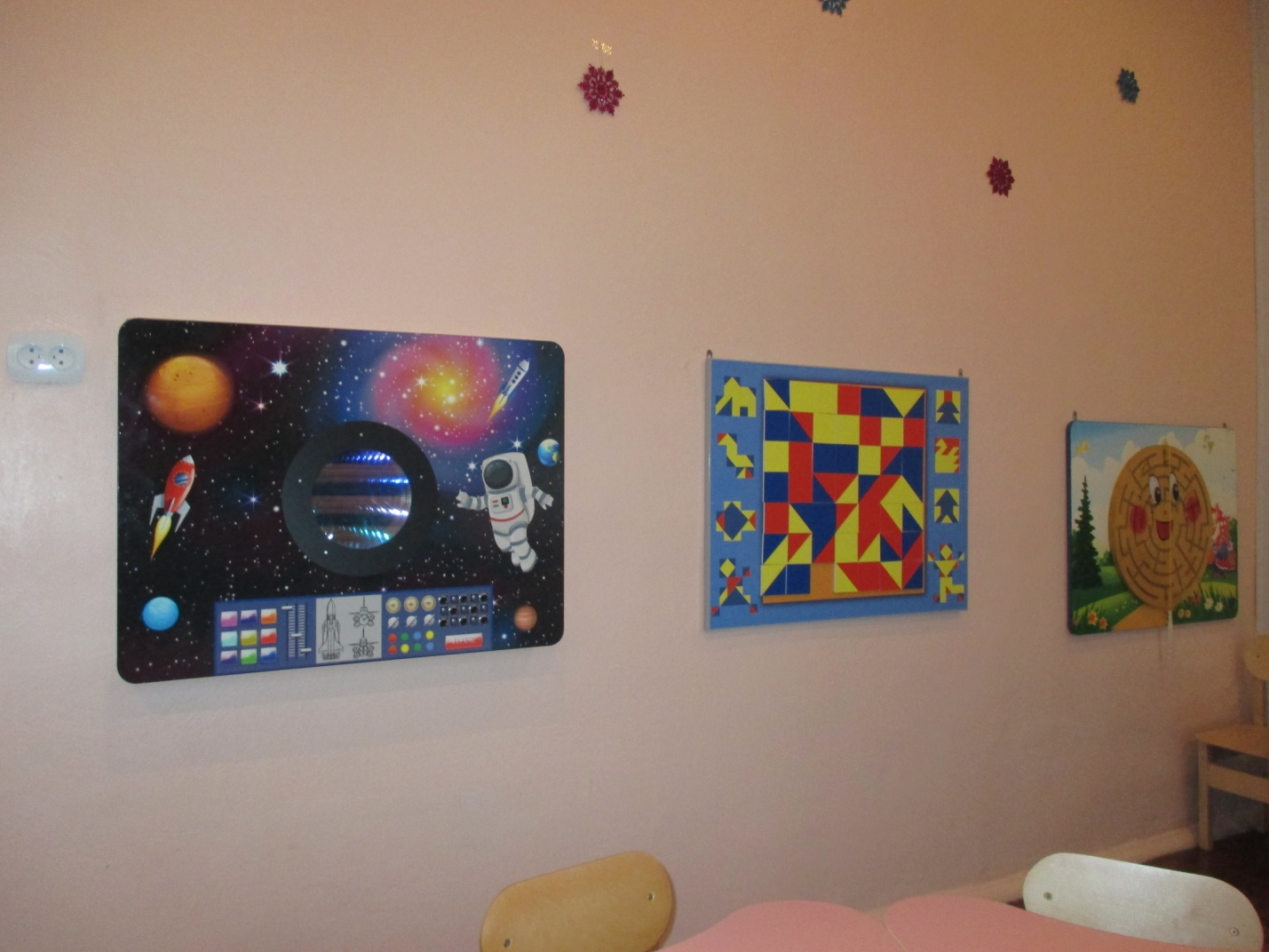 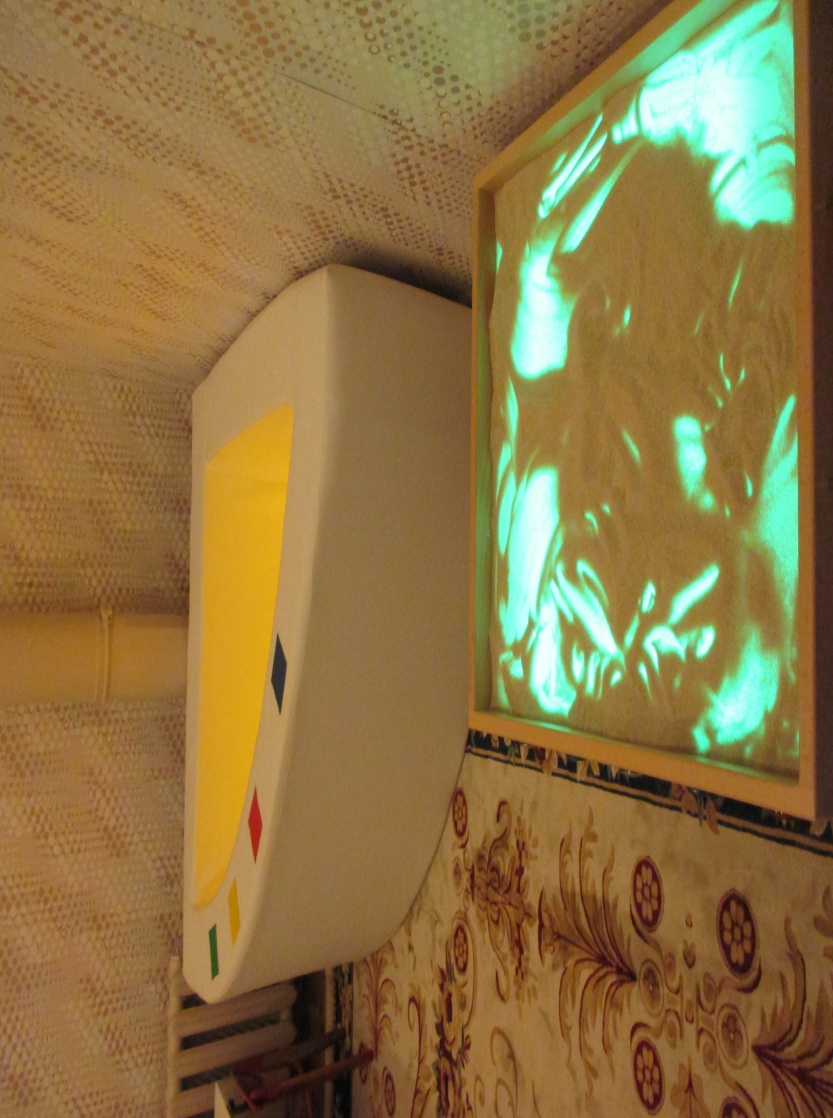 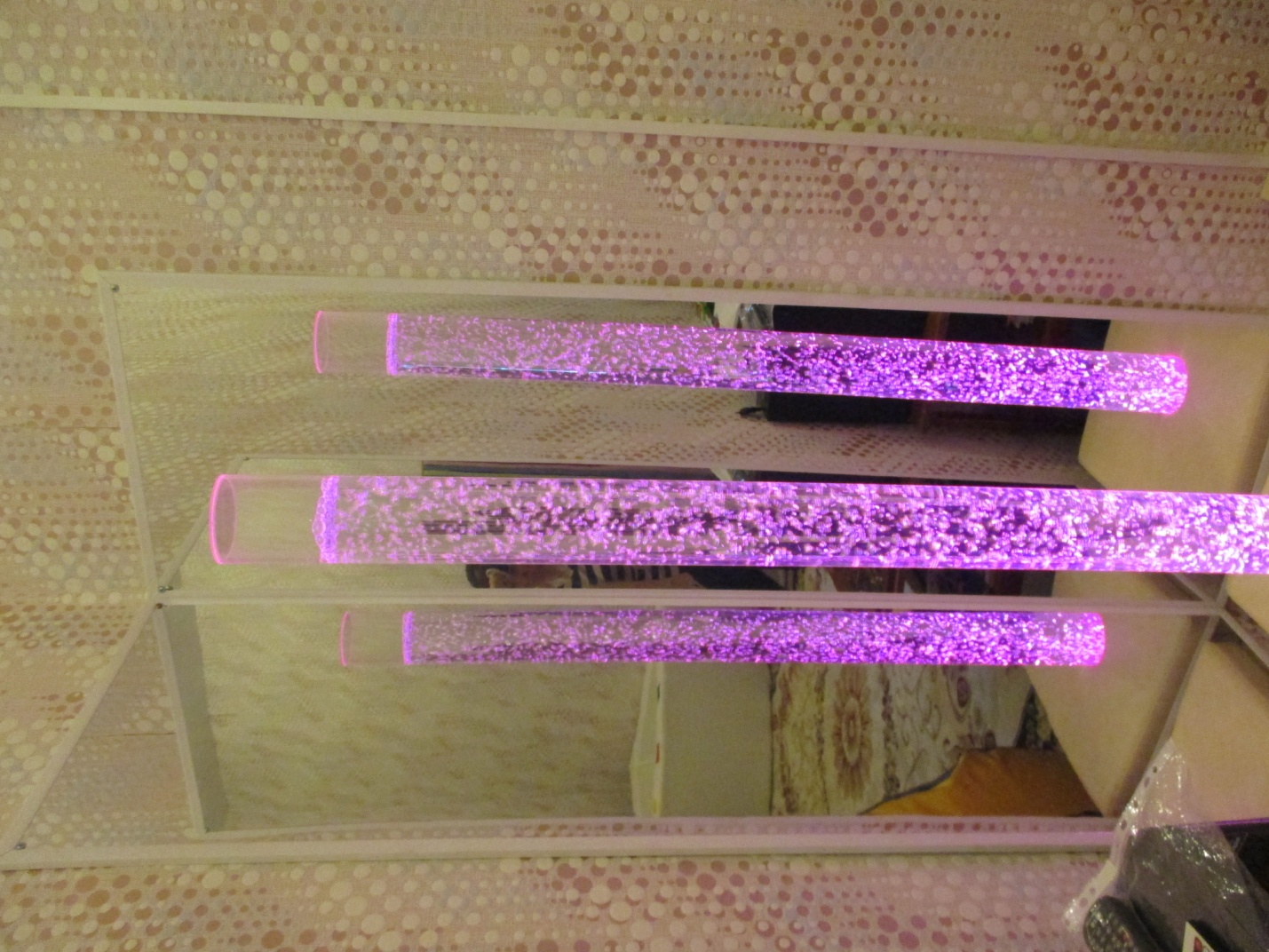 Для физического развития имеются:                                                                                             - спортивный зал, тренажеры                                                                                                       - медицинский и процедурный кабинеты                                                                                   - массажный кабинет                                                                                                   - бассейн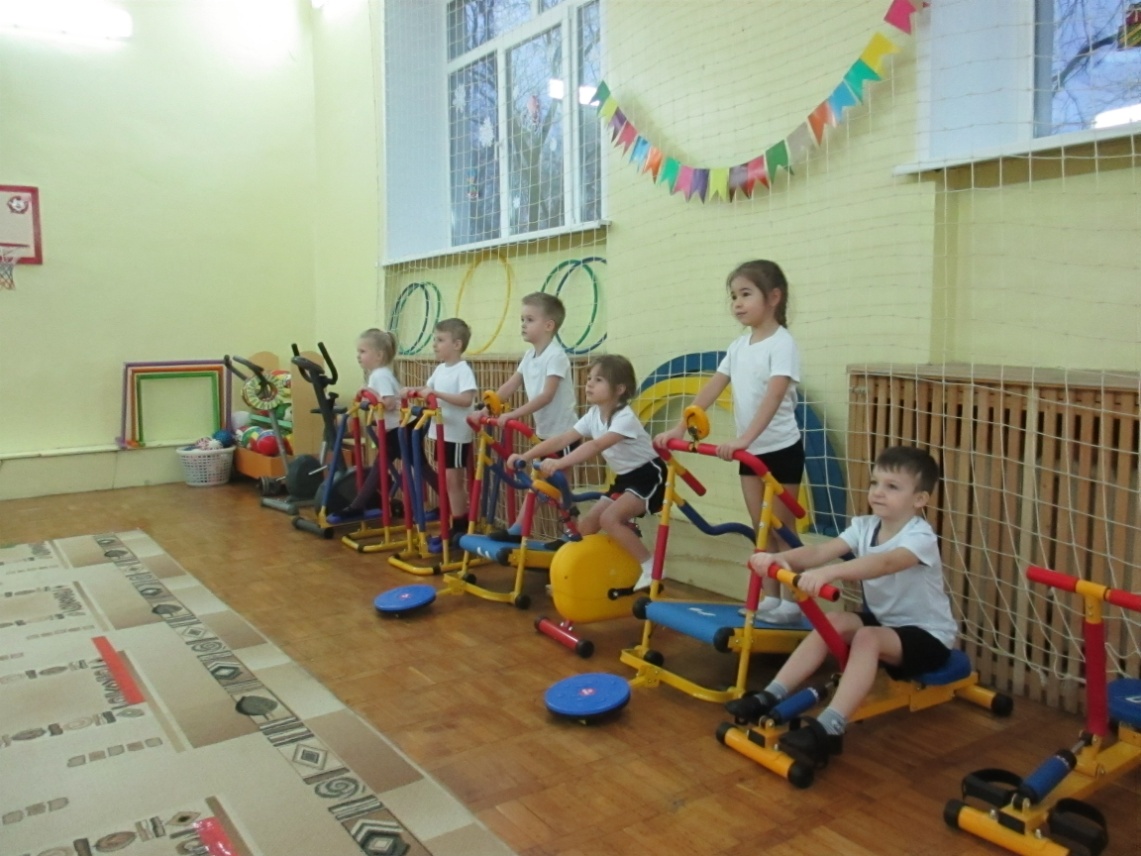 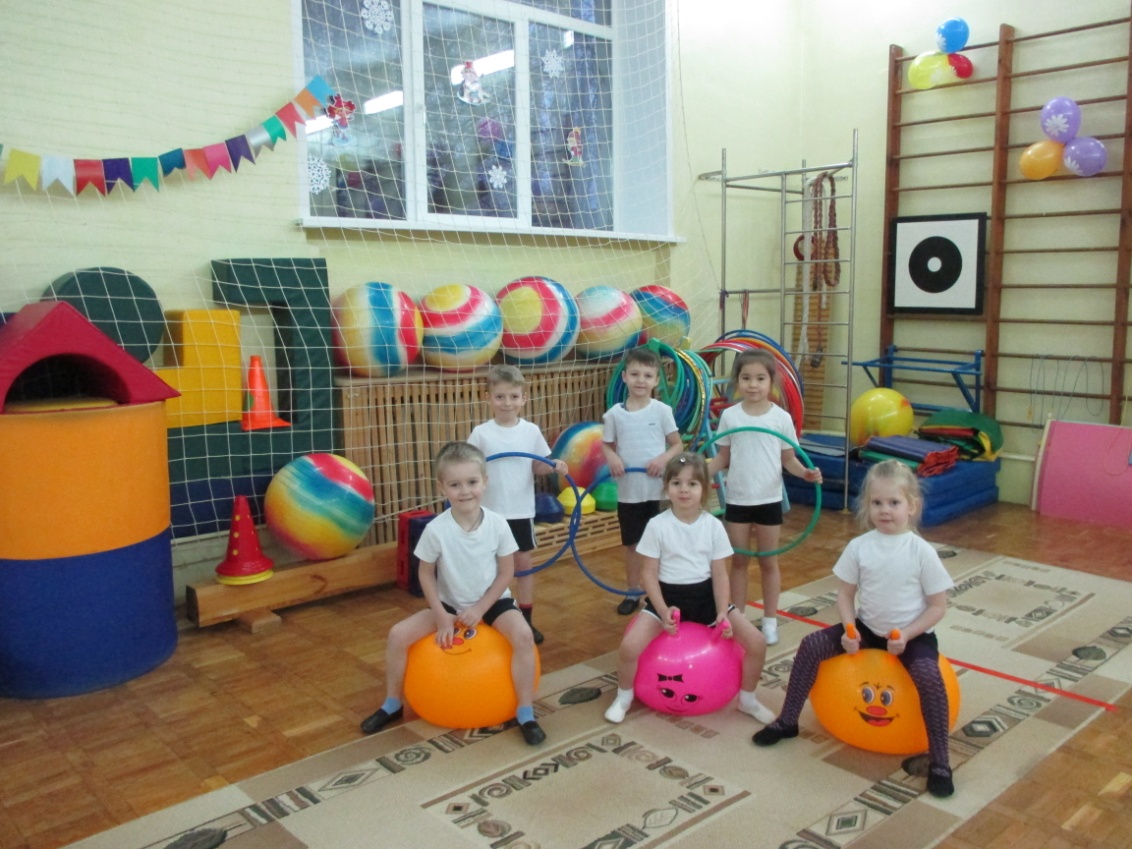 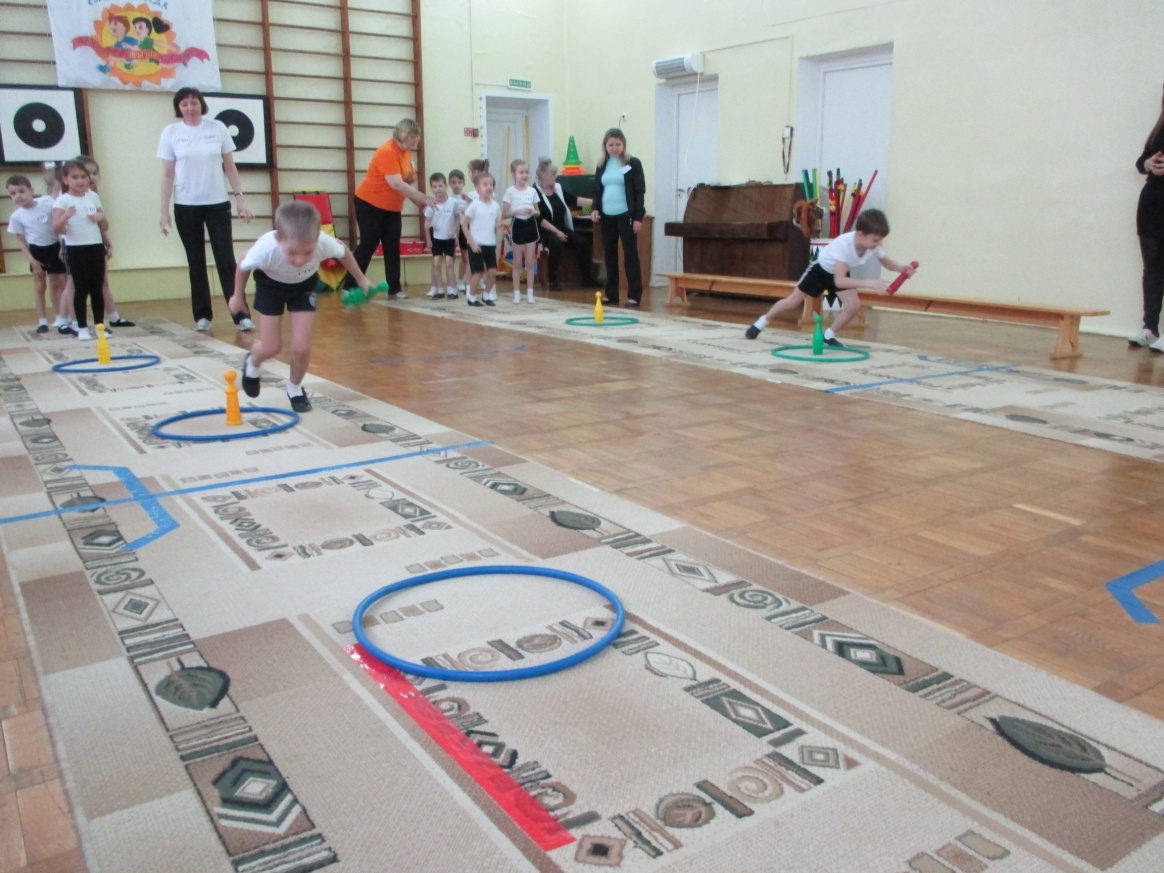 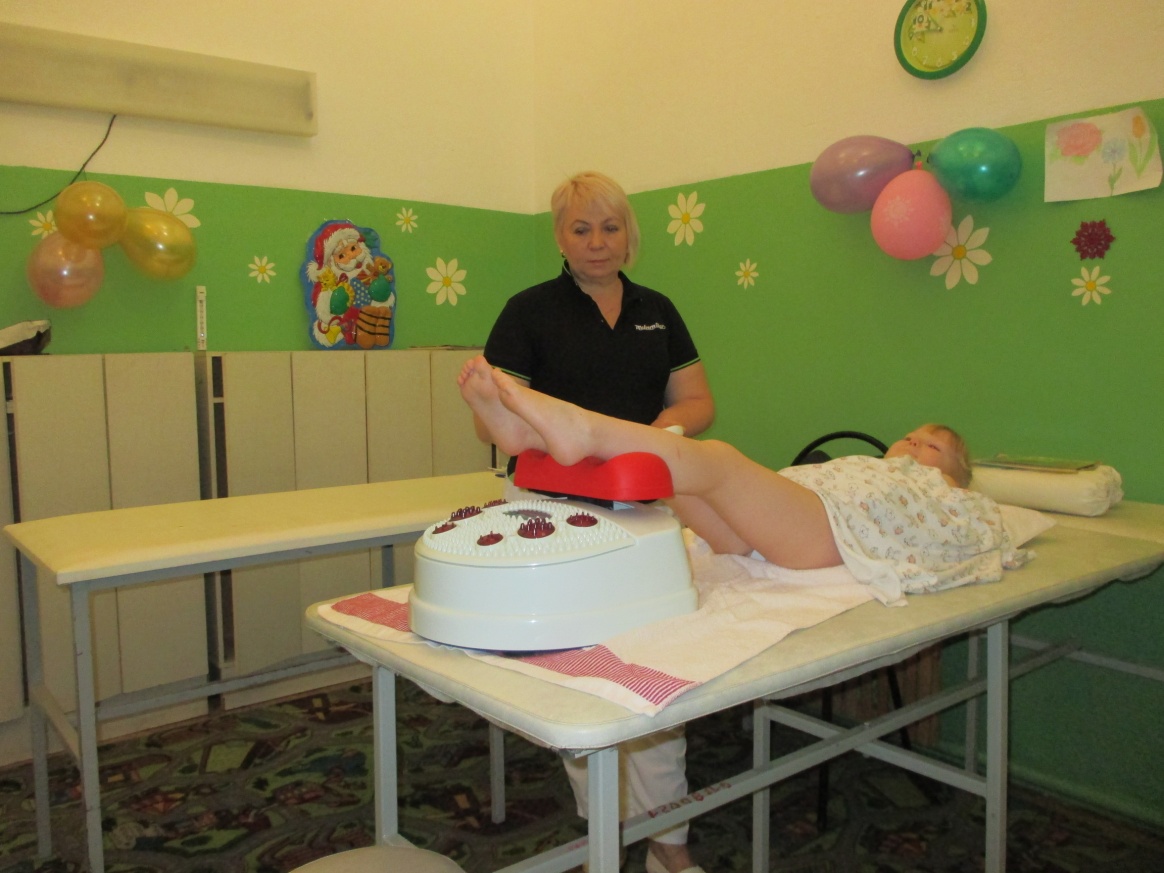 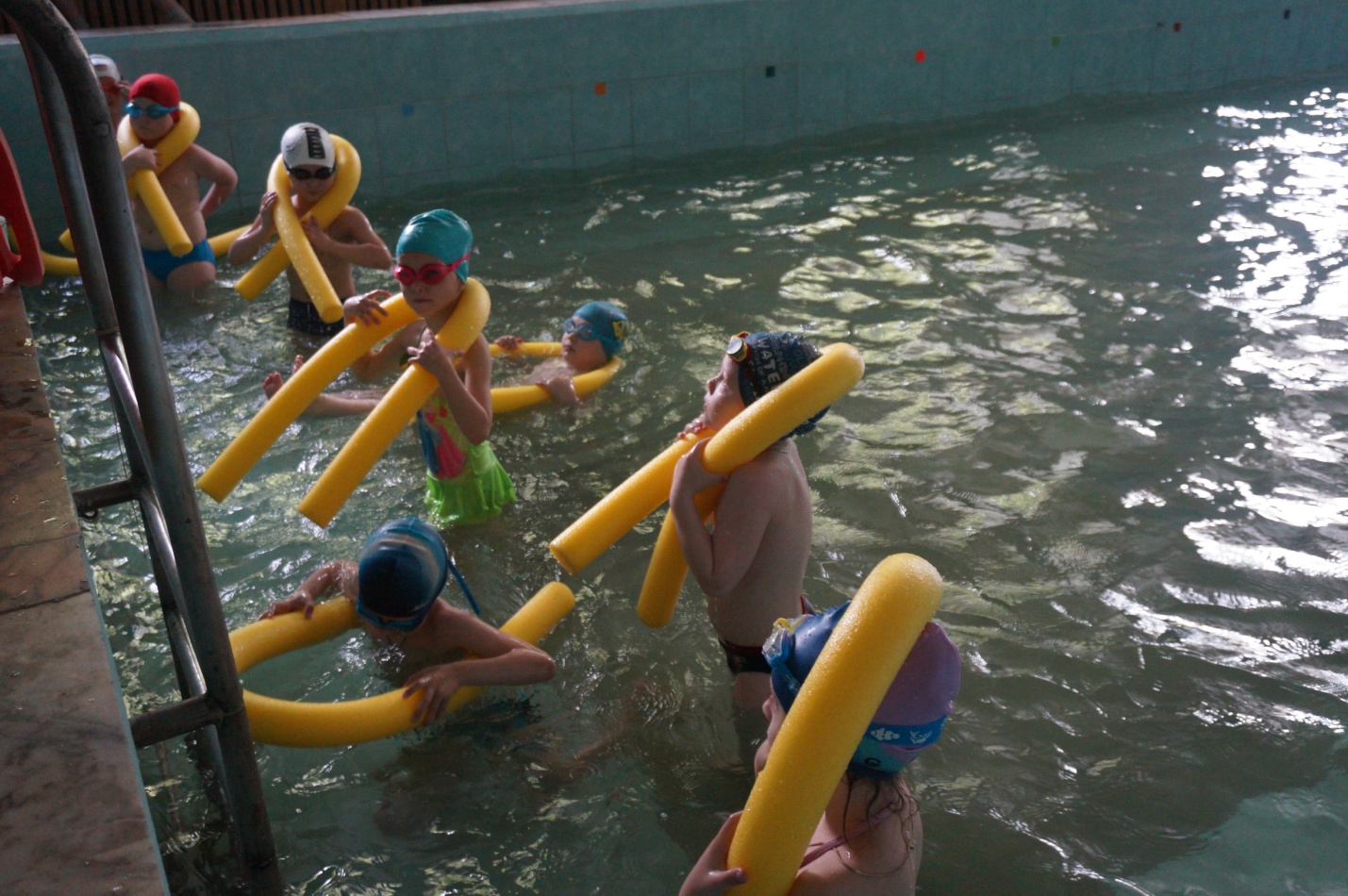 Для познавательного развития:                                                                                                   - мини-музей русского бытаДля социально-коммуникативного развития:                                                                                    - уголок по ПДД «Красный, желтый, зеленый»Для художественно-эстетического развития:                                                                                      - Музыкальный зал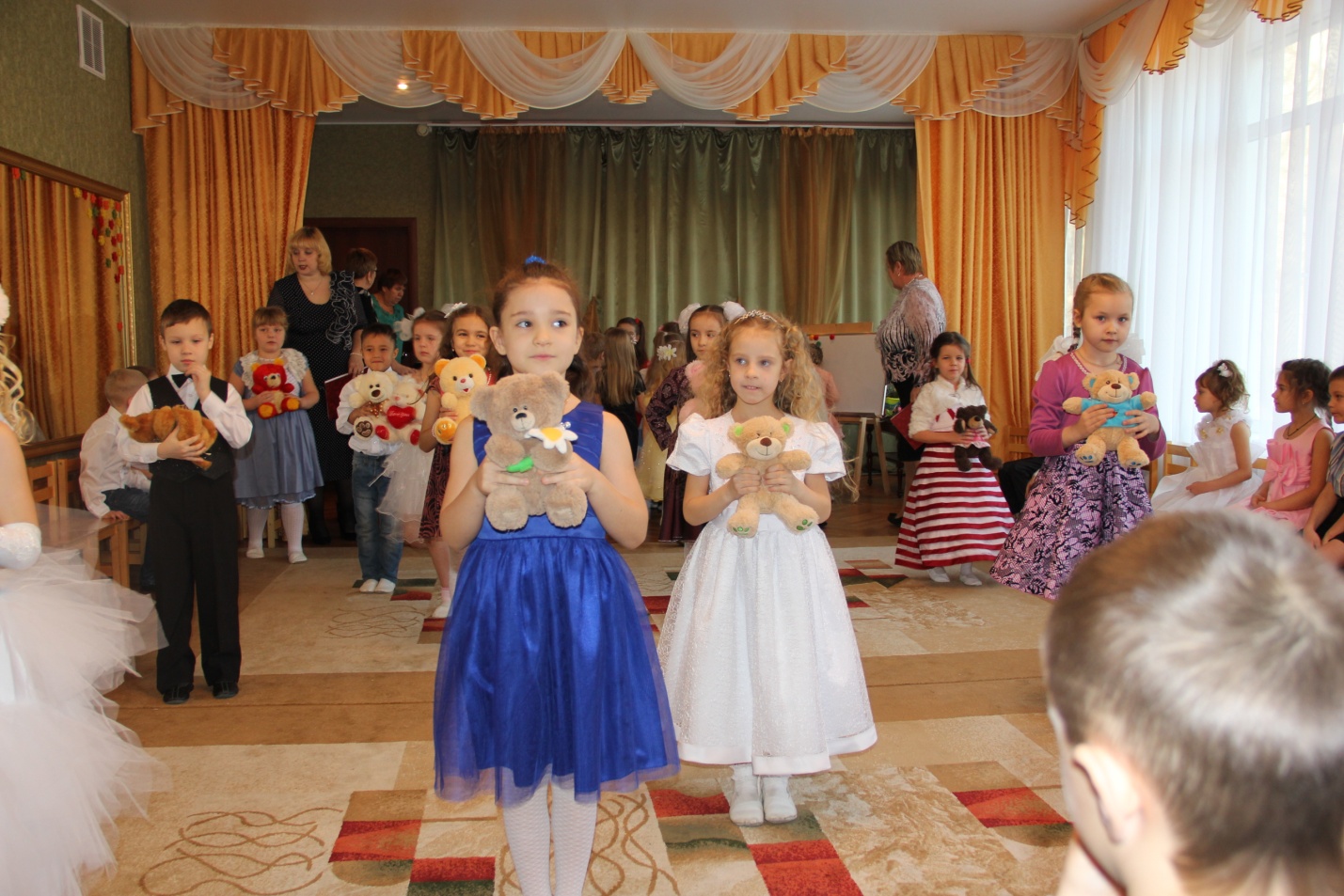 Имеются 12 прогулочных площадок, спортивная площадка, оборудованная в соответствии с СанПин 2.4.1.3049 – 13, игровое и спортивное оборудование, дорожка здоровья, экологическая тропа, цветники, огороды, уголки поля.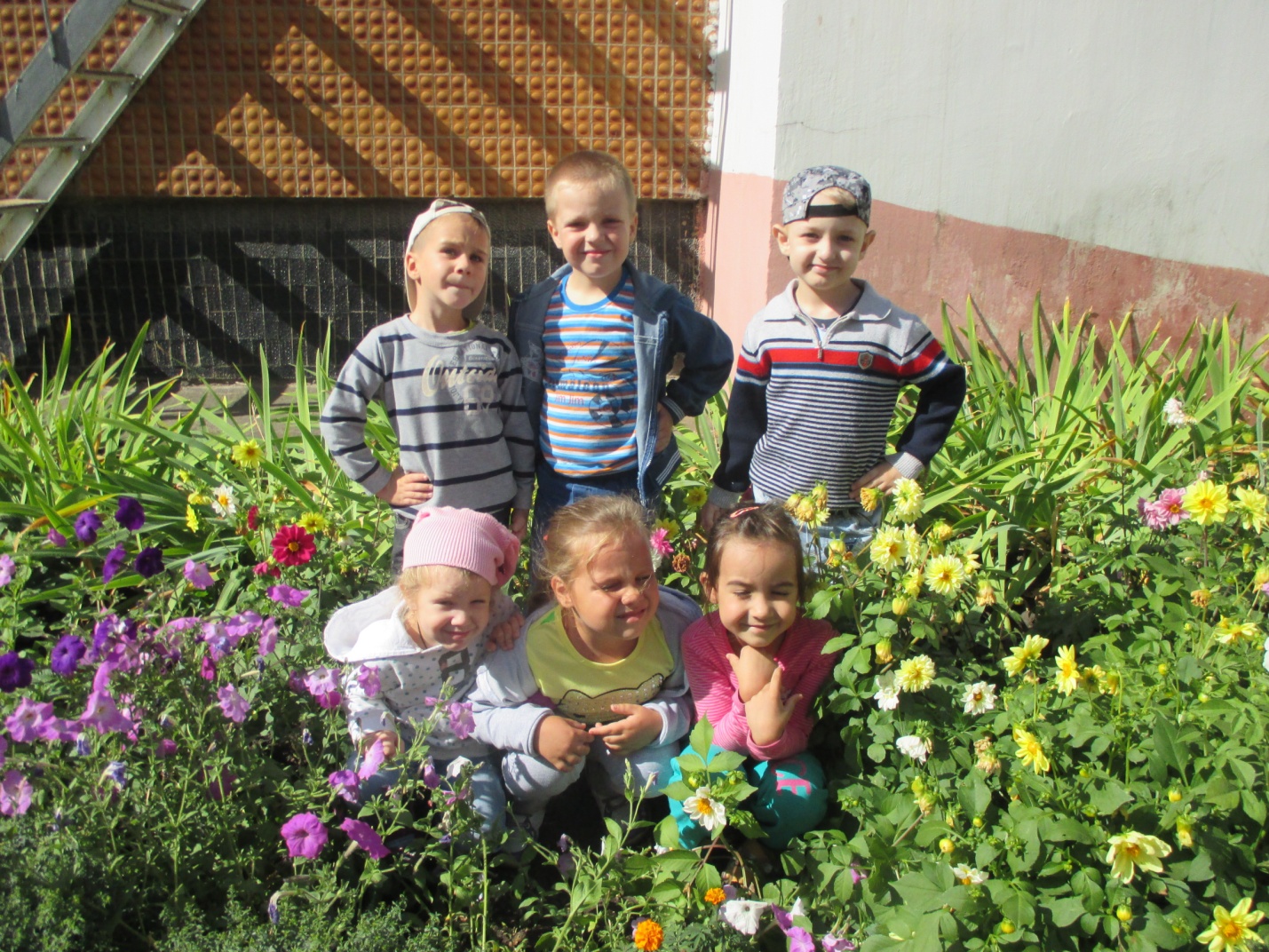 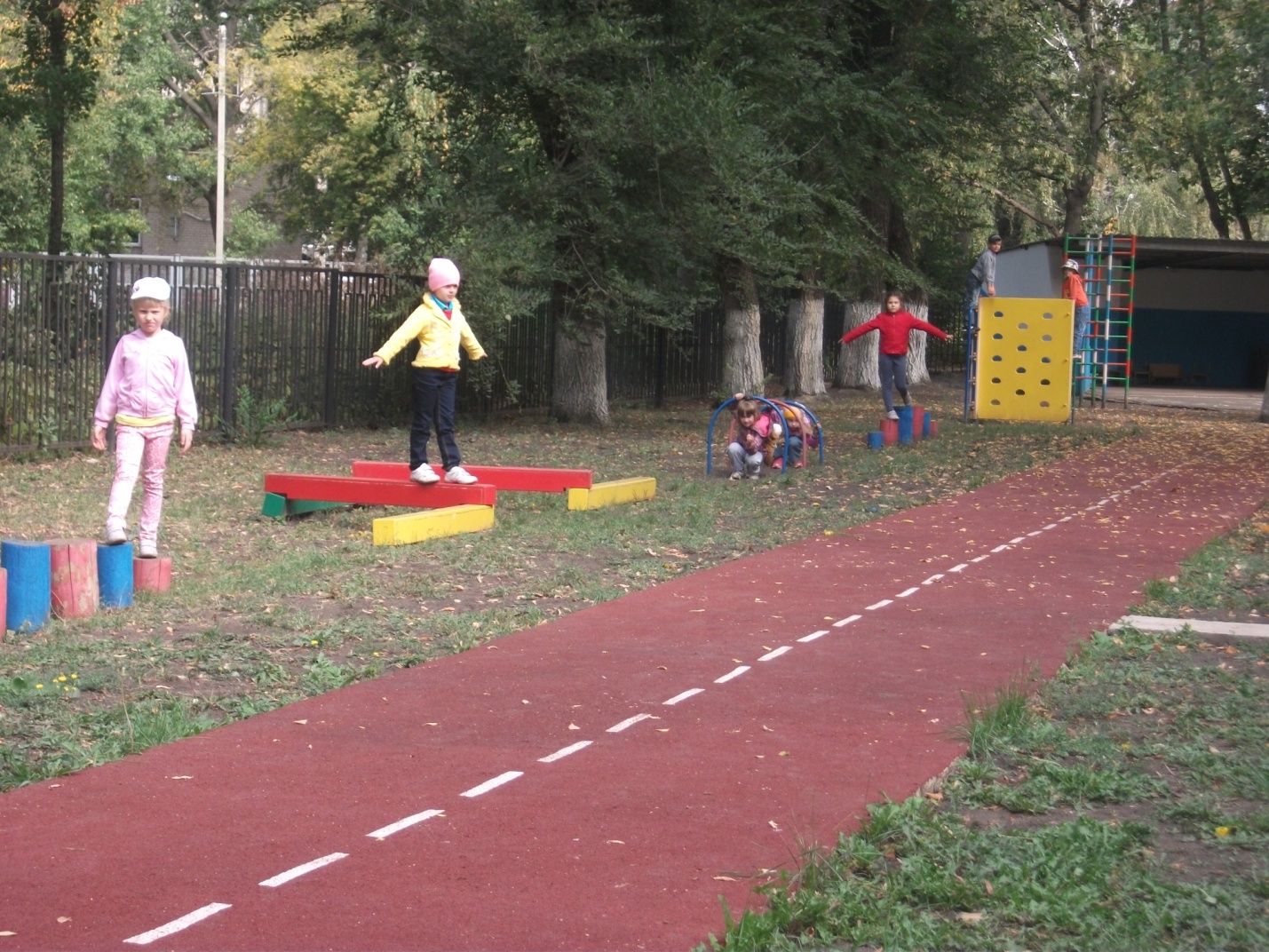 Вся территория вокруг ДОУ обнесена высоким металлическим ограждением. Обеспечена безопасность жизни и деятельности детей в здании и на прилегающей территории.